Guidelines for ApplicantsPlease read the following notes carefully before completing the form.You are advised to address each of the points in the person specification in support of your application. All sections must be completed for short listing purposes.  Completion of the application	The College seeks to ensure that it appoints the right candidate to each post and that applications for employment are treated in a fair and consistent manner. The various sections of the form request information which is necessary if this is to be achieved.Candidates MUST complete all sections of the application form in sufficient detail to ensure their application can be properly evaluated and vetted.Failure to do so will invalidate the application.You can support the application form with additional information such as Curriculum Vitae or a letter of application, if you wish.  However, they will not be accepted instead of an applicationAdditional Information – if you feel space is limited in this section, please continue on a separate sheet of similar size – clearly marking each sectionOnly use black ink or type to complete this form (to facilitate photocopying)  Section two:  Referees (you must supply full details)	Referees to cover last 3 years of continuous employment. At least one referee should be the manager in your current or last employment (if not currently working). Referees will be supplied with a copy of the job details and should be in a position to comment on your suitability for the post. Any appointment will be based on this. Candidates applying to work with children who have previously worked with children should provide their details as a referee.  Section six:  Record of work experience/employment and education and training	Please be advised that the College is committed to Safeguarding of learners. Your application form must be completed in sufficient detail to enable the College to check qualifications, references and gaps in employment.When completing this section it is important that you provide a continuous record, indicating any periods of unpaid work, periods when you were raising a family for example, any other experience you consider relevant.  Gaps in this section may invalidate your application.  Please complete and return to	The Human Resources Department  Bishop Auckland College  Woodhouse Lane  Bishop Auckland County Durham  DL14 6JZTelephone:  01388 443038	Website: www.bishopaucklandcollege.ac.ukReceipt of an application form will not be acknowledged. However, should you require an acknowledgement please enclose a stamped addressed envelope.  Mission Statement	To enhance the economic prosperity of young people, adults and employers through high quality, work related education and training.Safeguarding Information Factsheet for Bishop Auckland CollegeBishop Auckland College is committed to the safeguarding and the welfare of all learners. The College has a duty of care to all of its students. The College has a robust Safer Recruitment Policy in place to protect our students and staff from any potential harm. Positions at the College involve work with children, young people and/or vulnerable adults.  In light of this the following checks will be carried out throughout the recruitment process at Bishop Auckland College – it is a criminal offence for those who are barred from working with children or vulnerable adults to apply for a position deemed to be regulated (this is indicated on the job description).  Please be advised that all applicants who are successful in gaining a position with the College will be subject to appropriate vetting checks including.   Self-Disclosure requestEnhanced DBS check (for all successful applicants)Barred List check – Adults (if eligible)Barred List check – children (if eligible)Prohibition to work as a Teacher checkIdentity Check – including thorough check for any suspicious documentsGaps in employment checkReference check, including checks on any previous work with children, young people, vulnerable adults (where applicable)Certificate of Good Conduct required from the relevant embassy for anybody who has worked outside of the UK.Risk assessment (where applicable)Right to work in the UK Fitness to teachStaff who are classed as working in a specified place within the College (e.g. Nursery) will also be expected to complete a Disqualification by Association Disclosure Form on commencement of employment. For further guidance on this, please contact the Human Resources DepartmentApplicants will not be permitted to commence work in any regulated activity at the College without these checks being carried out and being satisfactory. Bishop Auckland College is nevertheless committed to promoting equality of opportunity and welcomes applications from candidates with criminal records where these are not relevant to employment at the College. The College undertakes to comply fully with the Disclosure and Barring Services (DBS) Code of Practice and does not automatically exclude applicants on the basis of convictions or other information received (unless there is a legal bar). Candidates are selected for interview and for appointment based on their skills, qualifications and experience.The Safer Recruitment Policy, DBS Code of Practice, Policy on Recruitment of Ex-Offenders and Safeguarding Policy (including PREVENT) are available in full from the Human Resources Department for further information Equality & Diversity Information Factsheet for  Bishop Auckland College         Bishop Auckland College is committed to promoting diversity and equality of opportunity that is intended to be an integral part of College life. To this end, the College is committed to equality and opportunity for all, irrespective of age, disability, gender, gender reassignment, marriage or civil partnership, pregnancy/maternity, race, religion, belief or sexual orientation. In its policies and practices the college will seek to enhance the self-esteem of all those it serves and to provide an environment in which each individual is encouraged to fulfil her or his potential.This commitment to equality and opportunity is a fundamental policy that pervades all College activities. All members of the College community are expected to uphold the policy and to ensure that their actions embody the commitment. All staff members in addition are expected to exemplify Fundamental British Values.To support its commitment the College will assist staff to meet their professional obligations in respect of the policy. Training and other opportunities will be provided to encourage staff to become fully aware of the issues and of good practice in the field of equal opportunities, including Fundamental British Values so that they may act with understanding, confidence and integrity.Bishop Auckland College has an all-inclusive Equality and Diversity Policy, Single Equality Scheme and Transgender Policy and expects all members of staff to support the policy by behaving in a non-discriminatory way in terms of employment, the curriculum and student entitlement. The college welcomes applications of employment from under-represented groups including females into Technology, males into Childcare and Health and Social Care, ethnic minorities, LGBT, and people with a disability. The college also has a Family Friendly policy and aims to support staff wherever possible with family commitments.  The HR department would be happy to answer any queries from any potential applicant. A full version of the Equality & Diversity Policy can be viewed on the College website. Hard copies of the full Equality and Diversity Policy and Scheme are available on request.Please complete in black inkPlease give details of at least 2 referees, one of whom must be your present employer/line manager (or last employer if not currently working). Your referees should cover your last 3 years of continuous employment. Use separate sheet if required.  Both should have known you for at least 2 years.Please tick here ☐ if you do not wish your current employer to be contacted prior to an offer of employment being made. At least 1 referee should be contactable prior to interview.I declare that the information give in this application is correct. I understand that deliberately giving false or incomplete information will disqualify me from consideration or, in the event of my appointment make me liable for dismissal. I understand in signing this declaration I give my consent to the actions specified on page six of the application form under the headings “Medical Clearance”, “Rehabilitation of Offenders” and “Data Protection”I give Bishop Auckland College permission to contact my referees as detailed in section two, to obtain information on my suitability for the position above.Please include details of any qualifications you may have or may be currently working towards, continue on a separate sheet if necessary. Please note you will need to provide certificates at interview stage as evidence of any qualification taken.Please indicate if you have level 2 in Literacy and NumeracyDates are provided for vetting purposes onlyPlease use the space below to give details of your IT (computer) skillsPrevious Employment (you must account for any gaps in employment)Please use this space to give further detail of career, experience and private interests relevant to your applicationIn this section you are asked to outline how your knowledge, skills and experience meet the competencies required for this role (as outlined in the Person Specification)Medical ClearanceEmployment at the College is dependent upon satisfactory medical clearance. You should not that in making the declaration in section 3 of the Application Form, you authorise the College to undertake sure measures to ensure that satisfactory medical clearance is obtained.Data ProtectionYou should note that in making the declaration on page 2 of the Application form, you authorise the College to process all information you supply about yourself in accordance with the principle laid down in the Data Protection Act (1998)Appendix 1: Authorisation to seek referencesPlease sign below to confirm that you authorise Bishop Auckland College (including where this is on behalf of South West Durham Training or any other organisations within the Bishop Auckland College Group) to seek references in line with the required vetting checks at Bishop Auckland College/ GroupI AUTHORISE THE COLLEGE/SOUTH WEST DURHAM TRAINING TO SEEK REFERENCES AS REQUIRED TO PROCESS MY APPLICATION FOR A POSITION AT BISHOP AUCKLAND COLLEGE/GROUP.I understand that in order to seek references, the College/Group may be asked to verify personal details to establish my identity and be clear about the position you are applying for.I understand that information which may be given to referees, includes: name, job applying for, job description/person specification of the role you are applying for, NI number and date of birth.I understand that the information, which will be collected, will contain information about the work you did, employment dates, work performance, disciplinary issues, safeguarding issues, capability issues, absence details as well as any other information, which the provider of the information may feel is relevant.I understand that the College/Group will seek references from those people who I have provided as a referee on my application form. I do understand that where I have not provided the correct referees required, as specified in section two, the College/Group has the right to contact additional referees which are required to satisfy the safer recruitment process – this will include references from: My current or most recent employer, any organisations where I have worked in the last 3 years, any organisation where I have previously worked if this has been in education/childcare/ trainingI understand that the information received will be used by the HR department as part of the safer recruitment process to ensure I am suitable for employment within the relevant roles/s at the College/Group.I understand that this information may be shared with the relevant Line Manager/Director who will be responsible for the role/s and any future manager/Director.I understand that the reference will be kept on my personnel file in the HR department and may be referred to later if I change roles within the organisation or for auditing purposes.I understand that if it is required, this signed authorisation may be forwarded to any referee.The College/Group understands that it is often sensitive to seek a reference with a current employer.  Although it is often extremely helpful to have a reference from your current employer early in the process.  If you are happy for your current employer to be contacted, please complete the box below.  If you prefer for your current employer not to be contacted in the first instance, please be advised that they WILL be contacted once you have been offered and accepted a position.    I understand and agree to all of the above in relation to the Bishop Auckland College Group seeking references.Candidates Name:…………………………………………………………………………………………………………..Candidates Signature………………………………………………………………………………………………………Date:……………………………………………………………………………………………………………………………….This section will be used solely for monitoring purposesBishop Auckland College seeks to be an Equal Opportunities Employer. We are committed to recruiting a more diverse workforce reflecting the people we serve. The aim of our Equality & Diversity Policy is to ensure that all applicants are treated equally, irrespective or gender, marital status, family responsibilities/caring status, sexual orientation, nationality, religious belief, ethnic origin, disability, age social background and unrelated criminal convictionsTo assist us in monitoring this policy and, for that reason only, please complete our Equality & Diversity Monitoring Form.  The information supplied on this form will not be used as part of the selection process.  It will be used for statistical monitoring only to enable us to monitor our Equality & Diversity Policy to make sure that it is working in practice. All information supplied by you will be processed in accordance with the principles laid down in the 1998 Data Protection Act.Thank you for your assistance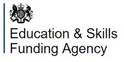 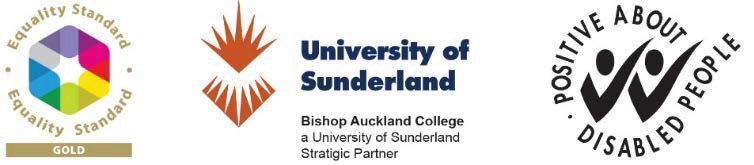 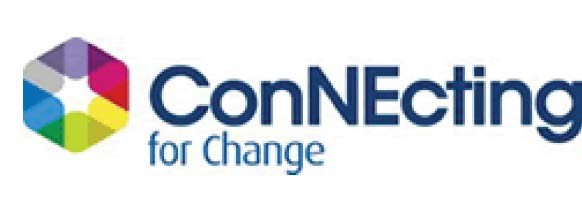 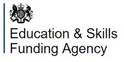 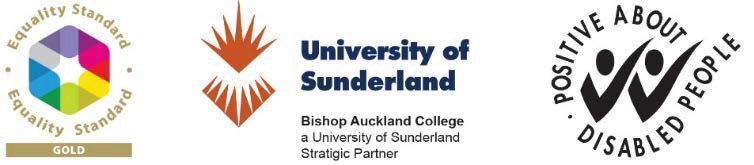 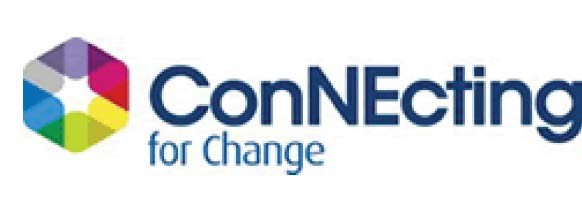 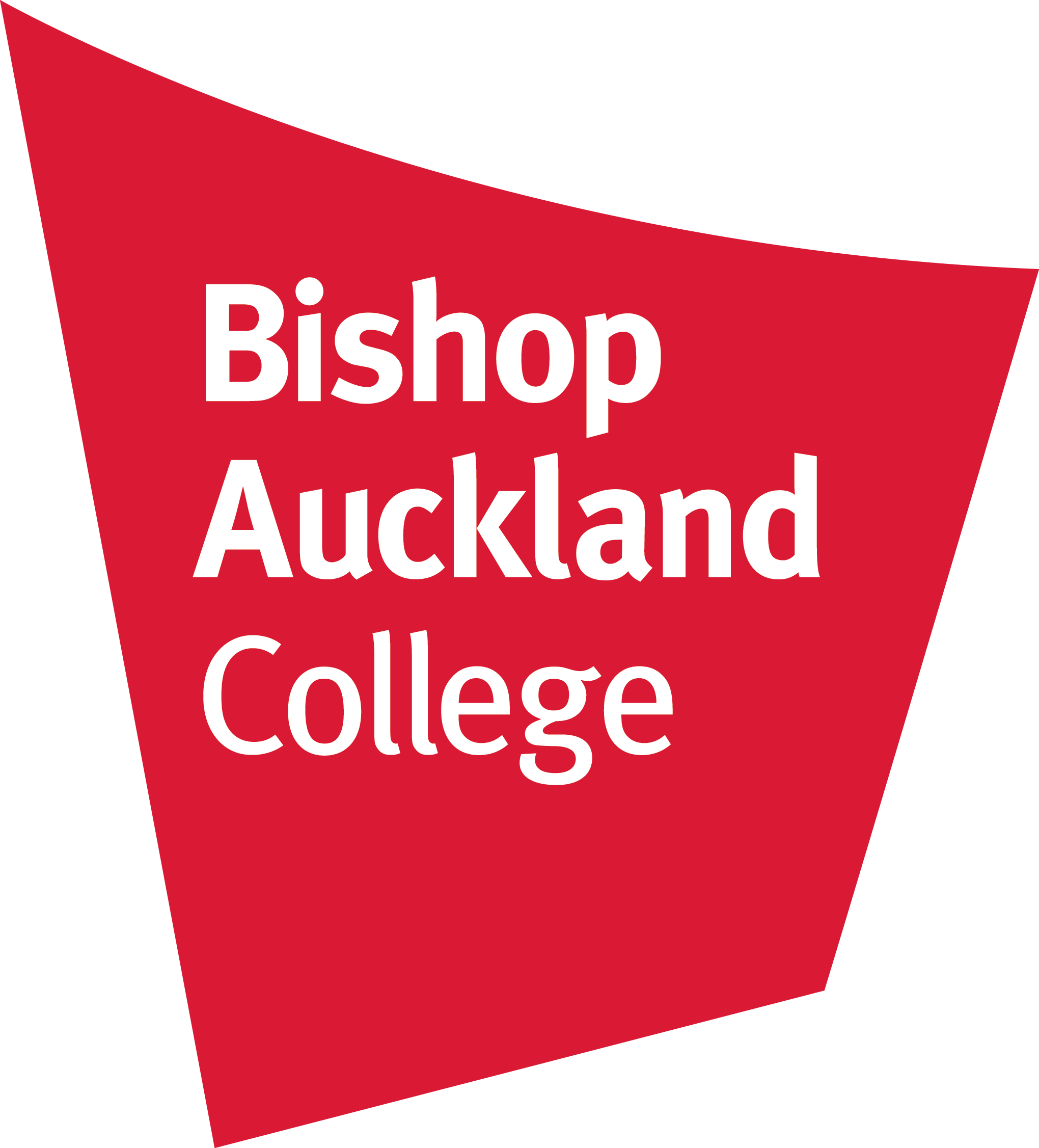 ConfidentialConfidentialConfidentialNotes (for HR Vetting purposes only)Notes (for HR Vetting purposes only)Notes (for HR Vetting purposes only)Vetting completed Signed:	 	Signed:	 	Application for EmploymentApplication for EmploymentApplication for EmploymentBishop Auckland College is committed to the safeguarding and the welfare of all learners and any offer of employment will be subject to receipt of a satisfactory DBS disclosure.Bishop Auckland College is committed to promoting diversity and equality of opportunity.Bishop Auckland College is committed to the safeguarding and the welfare of all learners and any offer of employment will be subject to receipt of a satisfactory DBS disclosure.Bishop Auckland College is committed to promoting diversity and equality of opportunity.Bishop Auckland College is committed to the safeguarding and the welfare of all learners and any offer of employment will be subject to receipt of a satisfactory DBS disclosure.Bishop Auckland College is committed to promoting diversity and equality of opportunity.Natalie Davison-Terranova Principal | Chief ExecutiveBishop Auckland CollegeWoodhouse Lane | Bishop Auckland | Co Durham | DL14 6JZBishop Auckland CollegeWoodhouse Lane | Bishop Auckland | Co Durham | DL14 6JZT:  01388 443038W: www.bishopaucklandcollege.ac.ukT:  01388 443038W: www.bishopaucklandcollege.ac.ukHuman Resources:  01388 443038Post Applied forPost NumberSurnameNameTitleAddressPostcodeTelephone (home)Telephone (work)MobileNI NumberEmailDate of birthIFL registration number (teaching staff only)Preferred Method of Contact1Name: Address:Telephone EmailJob TitleRelationship to applicant2Name: Address:Telephone EmailJob TitleRelationship to applicantSignedDateFromToSchools / College / Universities attendedQualifications (including subject and grades)Details of package usedQualifications/Level of abilityFromToVoluntary / Community WorkNature of work undertakenAddressPostcodePost TileSalary / WageEmployerFrom - ToPositionMain DutiesReason for leavingSalaryQualifications (indicate whether achieved or working towards)ExperienceEssential:Essential:Desirable:DesirableDo you hold a current driving licence?Yes ☐/No ☐Have you had any endorsements within the last five years?Yes ☐/No ☐Do you have daily access to a vehicle?Yes ☐/No ☐Have you ever been convicted of a criminal offence? If yes, please specify giving datesYes ☐/No ☐NB: Because of the nature of the work for which the application is being made, the post is exempt from the provisions of Section 4(2) of the Act by virtue of the Rehabilitation of Offenders Act 1974 (Exceptions) Order 1975. Applicants are, therefore, not entitles to withhold information about convictions which for other purposes are ‘spent’ under the provisions of the Act and in the event of employment, any failure to disclose such convictions could result in dismissal or disciplinary action by the College. Any information given will be completely confidential and will be considered only in relation to an application to which the order applies. All appointments are subject to satisfactory Disclosure and Barring Service and reference checks.NB: Because of the nature of the work for which the application is being made, the post is exempt from the provisions of Section 4(2) of the Act by virtue of the Rehabilitation of Offenders Act 1974 (Exceptions) Order 1975. Applicants are, therefore, not entitles to withhold information about convictions which for other purposes are ‘spent’ under the provisions of the Act and in the event of employment, any failure to disclose such convictions could result in dismissal or disciplinary action by the College. Any information given will be completely confidential and will be considered only in relation to an application to which the order applies. All appointments are subject to satisfactory Disclosure and Barring Service and reference checks.Are there any restrictions to your residence in the UK which might affect your right to take up employment in the UK? If yes please specify giving datesYes ☐/No ☐Do you require a work permit to work in the UK?Yes ☐/No ☐               I authorise the College/Group to contact my current employer for a reference at any time during                the recruitment process.Post Applied forPost NumberGenderFemale ☐Male ☐Do you identify as TransgenderYes ☐/No ☐Marital StatusSingle☐Married☐Separated☐Civil Partnership☐Divorced☐Widowed☐Living together☐Sexual OrientationSexual OrientationSexual OrientationSexual OrientationSexual OrientationSexual OrientationSexual OrientationSexual OrientationBi-sexual☐Gay/Lesbian☐Heterosexual☐Prefer not to say☐Please state which age group you are inPlease state which age group you are inPlease state which age group you are inPlease state which age group you are inPlease state which age group you are inPlease state which age group you are inDate of Birth20 or under☐31-40☐51-60☐Date of Birth21-30☐41-50☐61 or over☐Date of BirthEthnic OriginBangladesh☐Black-African☐Black-Caribbean☐Black-Other☐Chinese☐Indian☐Pakistani☐White☐Other-Asian☐Other☐Not KnownDo you consider yourself disabled?Yes ☐/No ☐Natalie Davison-Terranova Principal | Chief ExecutiveBishop Auckland CollegeWoodhouse Lane | Bishop Auckland | Co Durham | DL14 6JZBishop Auckland CollegeWoodhouse Lane | Bishop Auckland | Co Durham | DL14 6JZT:  01388 443038W: www.bishopaucklandcollege.ac.ukT:  01388 443038W: www.bishopaucklandcollege.ac.ukHuman Resources:  01388 443038